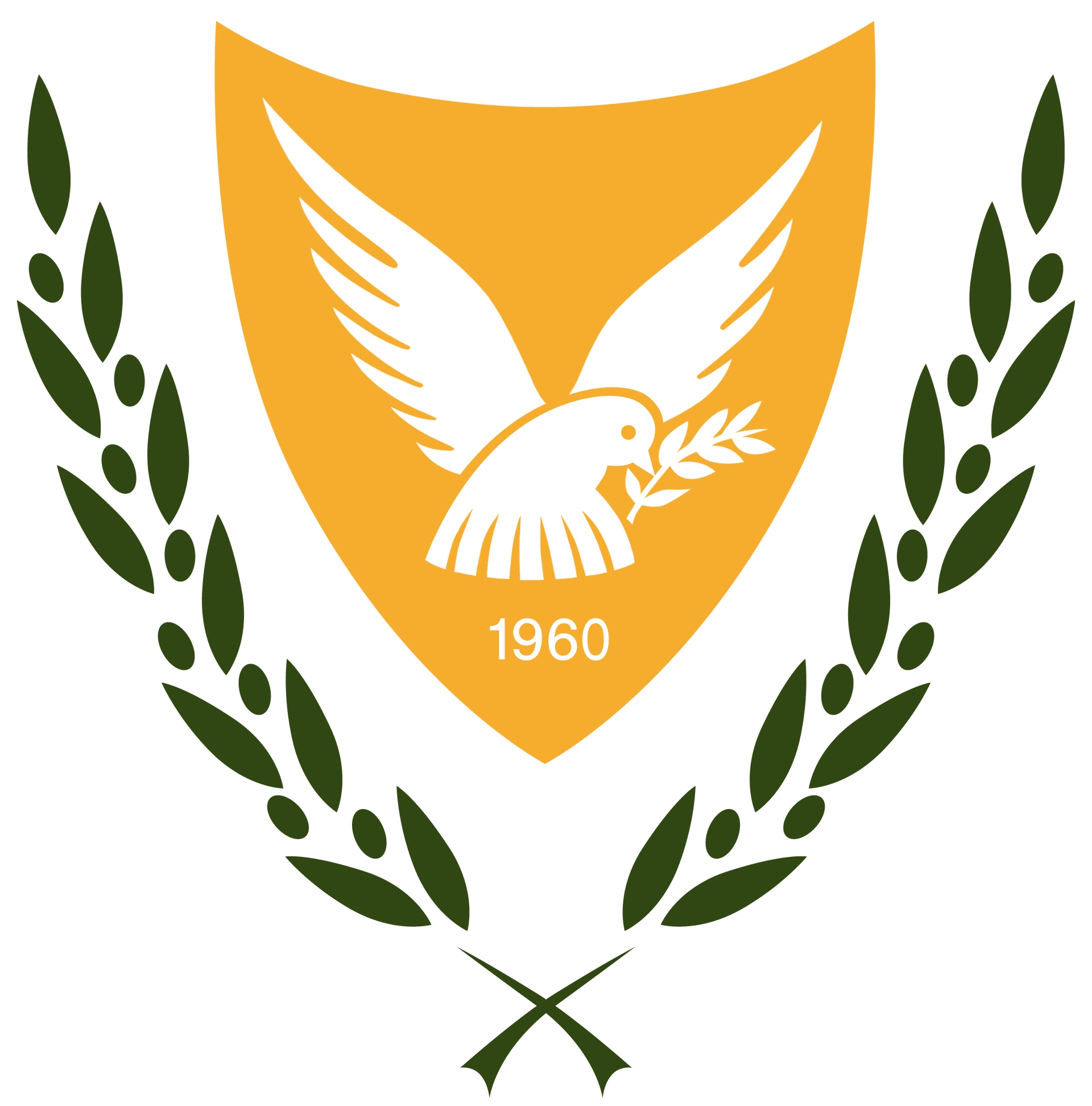 Permanent Mission of the Republic of CyprusGenevaIntervention by CyprusTuesday, 2 November 2021, 09:00 – 12:30Mr. Christos MakriyiannisUNIVERSAL PERIODIC REVIEW39th SessionThe Independent State of SamoaMadam President,Cyprus welcomes the participation of the Delegation from Samoa at today’s UPR, as well as the presentation of its Report.Cyprus notes Samoa’s progress since its last review, including the entry into force of the Convention Against Torture and the ratification of the Convention on the Rights of Persons with Disabilities and the Optional Protocols to the Convention on the Rights of the Child. We would also like to commend Samoa’s continuous efforts in disaster risk planning and response in addressing the impacts of climate change.Cyprus makes the following recommendations:Apply comprehensive laws and policies as well as effective practical measures to fully implement CAT and CRPD;Adopt measures to eradicate violence against women and girls and persons in vulnerable situations who have been marginalized, by preventing and investigating related crimes and applying stricter sentences to perpetrators;Ensure that a human rights-based approach is fully incorporated in the National Plans aiming to address natural disasters, including the needs of vulnerable persons, such as women, children and persons with disabilities.Thank you.  